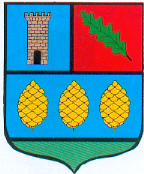 COMMUNE DE PINS-JUSTARETPlace du Château  31 860 PINS-JUSTARETMARCHE PUBLIC DE SERVICES pour l’organisation et la gestion du Point Accueil Jeunes (PAJ) de la commune de Pins-Justaret Marché n° 2017 0003ACTE D’ENGAGEMENT (A.E.)Le présent Acte d'engagement comprend 7 pages numérotées de 2 à 7.ENGAGEMENT DU CANDIDATArticle 1er – ContractantCandidat unique :Le contractant unique, soussigné : M/Mme 	 contractant personnellement, La société 	N°RCS 	 représentée par 	dûment habilité(e) Adresse 	Code NAF	N° SIRET	TVA intracommunautaire	1-2 Candidats groupés :Les cocontractants soussignés, engageant ainsi les personnes physiques ou morales ci-après, en groupement 	 conjoint			 solidaire 1er cotraitant : M/Mme ……………………………………………………… contractant personnellement, La société 	N° RCS 	 représentée par 	dûment habilité(e) Adresse 	Code NAF	N° SIRET	TVA intracommunautaire	2ème cotraitant : M/Mme ……………………………………………………… contractant personnellement, La société 	N°RCS 	 représentée par 	dûment habilité(e) Adresse 	Code NAF	N° SIRET	TVA intracommunautaire	3ème cotraitant : M/Mme ……………………………………………………… contractant personnellement, La société 	N°RCS 	 représentée par 	dûment habilité(e) Adresse 	Code NAF	N° SIRET	TVA intracommunautaire	et étant, pour tout ce qui concerne l'exécution du présent marché, représenté par ……………………………………………………………………………………….. (identité du cotraitant mandataire du groupement), dûment mandaté à cet effet et solidaire de chacun des autres membres du groupement pour leurs obligations contractuelles à l’égard de l’acheteur. Après avoir pris connaissance des cahiers des clauses particulières (CCAP et CCTP) et des documents qui y sont mentionnés :AFFIRME/AFFIRMONS, sous peine de résiliation de plein droit du marché à mes torts/nos torts dans les conditions prévues au CCAP, l’exactitude des documents et renseignements produits à l’appui de ma candidature/de la candidature du groupement,M'ENGAGE/NOUS ENGAGEONS, sans réserve, conformément aux clauses et conditions prévues au CCTP, à exécuter les prestations qui font l'objet du marché, aux conditions particulières ci-après qui constituent l'offre.Article 2 – Offre de prixLe montant de la participation communale tel qu’inscrit dans le budget prévisionnel constitue l’offre de prix, et celle-ci est réputée établie sur la base des conditions économiques en vigueur au mois m0 tel que défini au C.C.A.P. au prix indiqué ci-dessous ;Montant annuel arrêté en chiffres à  : ……………………………………………………….....................................Montant annuel arrêté en lettres à : ………………………………………………………………………………….............................................................................................................................................................OU au prix indiqué dans l’annexe financière jointe au présent document.Article 3 – Sous-traitanceLes annexes n° ………… au présent acte d'engagement indiquent la nature et le montant des prestations que j'envisage/nous envisageons de faire exécuter par des sous-traitants payés directement, les noms de ces sous-traitants et les conditions de paiement des contrats de sous-traitance ; le montant des prestations sous-traitées indiqué dans chaque annexe constitue le montant maximal de la créance que le sous-traitant concerné pourra présenter en nantissement ou céder.Chaque annexe constitue une demande d'acceptation du sous-traitant concerné et d'agrément des conditions de paiement du contrat de sous-traitance, demande qui est réputée prendre effet à la date de notification du marché ; cette notification est réputée emporter acceptation du sous-traitant et agrément des conditions de paiement du contrat de sous-traitance.Le montant total des prestations concernant les missions que j'envisage/nous envisageons de sous-traiter conformément à ces annexes est de :Montant annuel arrêté en chiffres à : ………………………………………………………..................................Montant annuel arrêté en lettres à : …………………………………………………………………………………Article 4 – Durée du marchéLe marché est conclu pour une période de 12 mois à compter du 1er Janvier 2018, renouvelable deux fois par période de douze mois, sans que le marché ne puisse excéder une durée totale de 36 mois.L’exécution du marché public de services commence à compter de : la date d’accusé réception par le titulaire de la notification du marché public ; la date mentionnée dans l’ordre de service; la date de début d’exécution prévue par le marché.Article 6 – PaiementLe maître d'ouvrage se libèrera des sommes dues au titre du marché en faisant porter le montant au crédit du compte suivant.Compte ouvert au nom de 	Sous le numéro 	Clé RIB : 	Banque : 	Code banque : 	Code guichet : 	Joindre un relevé d’identité bancaireENGAGEMENT DU CANDIDATL’engagement prévu à l’article 1er lie le candidat unique/les candidats groupés pour la durée de validité des offres indiquée au règlement de la consultation.						Fait à …………………………., le …………………….						en un seul original,							Le(s) contractant(s)							(cachets et signatures)(Signature d’une personne habilitée ;pour les groupements, signature dechacun des membres groupés ou du mandataire dûment habilité par eux)ACCEPTATION DE L'OFFREEst acceptée la présente offre pour valoir Acte d'engagement.A …………………………………le …………………………………L’acheteur(prénom et nom du signataire)NOTIFICATION DU MARCHE AU TITULAIRELa notification transforme le projet de marché en marché et le candidat en titulaire. Elle consiste en la remise d'une photocopie certifiée conforme du marché par la personne responsable du marché au titulaire. Cette remise peut être opérée par lettre recommandée avec accusé de réception. Dans ce cas, l'avis de réception postal, daté et signé par le titulaire est collé dans le cadre ci-après. En cas de remise contre récépissé, le titulaire signe la formule ci-dessous.Reçu à titre de notification une copie certifiée conforme du présent marchéSignature du Titulaire,A…………………………, le…………………….1ère partieRESERVEE A l’ACHETEUR PUBLIC QUI PASSE LE MARCHEAcheteur qui passe le marché :       Commune de Pins-JustaretPersonne responsable du marché et ordonnateur :        Monsieur le Maire de Pins-JustaretComptable public assignataire des paiements : Trésorerie de Muret 31600 MURET Comptable public assignataire des paiements : Trésorerie de Muret 31600 MURET Comptable public assignataire des paiements : Trésorerie de Muret 31600 MURET Articles en application desquels le marché est passé :                Le présent marché de services est passé suivant une procédure adaptée en application des articles 27 et 34 I 1° b) du décret n° 2016-360 du 25 mars 2016 relatif aux marchés publics.Articles en application desquels le marché est passé :                Le présent marché de services est passé suivant une procédure adaptée en application des articles 27 et 34 I 1° b) du décret n° 2016-360 du 25 mars 2016 relatif aux marchés publics.Articles en application desquels le marché est passé :                Le présent marché de services est passé suivant une procédure adaptée en application des articles 27 et 34 I 1° b) du décret n° 2016-360 du 25 mars 2016 relatif aux marchés publics.Date de transmission en Préfecture pour contrôle de légalité :Le marché n’est pas soumis à l’obligation de transmission en Préfecture en vertu des dispositions de l’article L 2131-2-4° du Code Général des Collectivités Territoriales.Cadre réservé pour la mention d'exemplaire unique(Article 127 du décret du 25 mars 2016)Copie de l’original du marché délivrée en unique exemplaire pour être remise à l’établissement de crédit en cas de cession ou de nantissement de créance effectué conformément aux articles L 313-23 à L 313-34 du code monétaire et financier en ce qui concerne la totalité du marché.Cet exemplaire est délivré à la société …………………………………A ……………, le ……………..…L’acheteurCadre réservé pour la mention d'exemplaire unique(Article 127 du décret du 25 mars 2016)Copie de l’original du marché délivrée en unique exemplaire pour être remise à l’établissement de crédit en cas de cession ou de nantissement de créance effectué conformément aux articles L 313-23 à L 313-34 du code monétaire et financier en ce qui concerne la totalité du marché.Cet exemplaire est délivré à la société …………………………………A ……………, le ……………..…L’acheteurCadre réservé pour la mention d'exemplaire unique(Article 127 du décret du 25 mars 2016)Copie de l’original du marché délivrée en unique exemplaire pour être remise à l’établissement de crédit en cas de cession ou de nantissement de créance effectué conformément aux articles L 313-23 à L 313-34 du code monétaire et financier en ce qui concerne la totalité du marché.Cet exemplaire est délivré à la société …………………………………A ……………, le ……………..…L’acheteur2ème partieRESERVEE AU CONTRACTANT3ème partieRESERVEE A L’ACHETEUR PUBLIC QUI PASSE LE MARCHE